Publicado en Málaga  el 02/12/2019 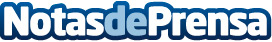 Tipos de sillones y sofás, informa Nessen InteriorsLa selección de un tipo de sofá u otro dependerá de las necesidades de los usuarios y las características físicas de la estancia en la que se ubicaráDatos de contacto:Nessen InteriosWeb: https://www.nesseninteriors.com/951 76 85 99Nota de prensa publicada en: https://www.notasdeprensa.es/tipos-de-sillones-y-sofas-informa-nessen Categorias: Interiorismo Sociedad Andalucia Consumo http://www.notasdeprensa.es